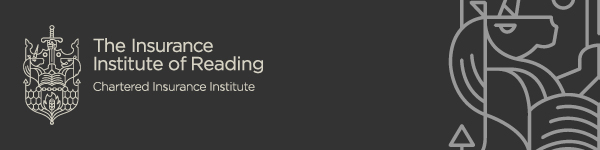  ONE DAY CPD CONFERENCEINCLUDING LUNCH WEDNESDAY 15th NOVEMBER 2017BOOKING FORMIn order to assist with arrangements, please return by MONDAY 6th November 2017 Please complete ALL the information below to secure your booking.Booking forms and cheques to Karen Rose FCII FIRM, Hon Life Vice President and Secretary, The Insurance Institute of Reading Admin Office, C/o Ametrine Management Consulting Ltd, 10 The Sadlers, Tilehurst, Reading RG31 6QZ. Cheques payable to The Insurance Institute of Reading For BACS or other queries contact via email: admin@ciireading.co.uk  OR  Institute mobile: 07583 760036Name:Daytime tel:Company:  Email:AddressCII Member or PFS member YES/NO -  Local Institute Member PINCostFREE TO ATTENDPostcode:Postcode:LUNCH required at £10 per person  YES/NO  ATTENDING ALL DAYYES/NOSESSIONS BEING ATTENDED Please indicate specific sessions below if not attending the full day eventSESSIONS BEING ATTENDED Please indicate specific sessions below if not attending the full day eventSESSIONS BEING ATTENDED Please indicate specific sessions below if not attending the full day eventSESSIONS BEING ATTENDED Please indicate specific sessions below if not attending the full day eventSESSIONS BEING ATTENDED Please indicate specific sessions below if not attending the full day eventSession 1Session 1Session 4 Session 2Session 2Session 5Session 3Session 3Session 6